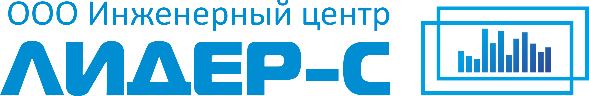 Отдел территориального планированияЗаказчик: Администрация городского округа Первоуральск,Управление архитектуры и градостроительству Администрации городского округа ПервоуральскПРОЕКТ ПЛАНИРОВКИ «КРАСНЫХ ЛИНИЙ» ГОРОДА ПЕРВОУРАЛЬСККаталог координат точек разбивочного чертежа красных линий
 Западного районаПриложение 6Муниципальный контракт № 3901 от 16.08.2017Екатеринбург, 2017Проект планировки «красных линий» города Первоуральск выполнен в местной системе координат Свердловской области МСК-66.Расположение и номера точек представлены на «Разбивочном чертеже красных линий. Западный район» (лист 8.5 графических материалов проекта).Координаты точек красных линий сведены в таблицу 1.Таблица 1Координаты точек разбивочного чертежа красных линийНомер точкиКоординатыКоординатыРасстояние между точками, метрыНомер точкиXYРасстояние между точками, метры1396322.201488058.13191.952396257.021487877.590.003396302.461488062.35200.204396234.471487874.050.005396151.801488810.850.006396151.801488810.850.007396151.801488810.850.008396151.801488810.850.009396151.801488810.85136.8410396042.691488728.2672.6411395977.301488759.9128.5312395954.501488742.7716.8713395942.251488754.36105.5614395875.461488836.1121.2815395862.131488852.70119.9716395754.011488904.6818.0017395746.211488888.46128.6318395862.151488832.7225.0219395879.571488814.77113.3920395954.581488729.7427.5421395977.291488745.3159.1422396030.121488718.74121.8723395932.951488645.19131.7224395836.801488735.220.0025395558.901488931.71103.2926395642.121488870.5436.4027395669.191488846.2126.6228395691.891488832.3081.9929395753.731488778.477.2730395760.671488776.2789.4731395828.691488718.16122.8832395918.391488634.1741.0933395885.621488609.37123.3634395780.701488544.48485.6435395400.561488242.260.0036395413.011488226.60484.4637395792.221488528.09123.1238395896.941488592.85318.8139396151.141488785.26262.6140396363.671488939.5228.4241396372.891488912.63421.2442396422.671488494.3439.9343396419.011488454.5816.0544396413.601488439.4716.5945396403.751488426.1265.7146396359.131488377.8833.7747396339.821488350.1879.1548396310.351488276.7238.6949396301.981488238.9570.1350396294.611488169.2193.0751396303.521488076.5614.2552396302.461488062.350.0053395989.341488945.0524.3554396004.531488926.0220.9355396023.171488916.5154.5856396064.631488881.0150.2357396102.521488848.0461.7458396151.801488810.850.0059395409.391489006.46128.6760395501.301488916.4039.9261395522.951488882.86109.2362395604.901488810.6481.4163395668.121488759.3519.2664395681.061488745.0884.9465395744.711488688.8426.4666395767.161488674.8339.9667395792.511488643.940.0068395409.391489006.460.0069395409.391489006.460.0070395409.391489006.460.0071395409.391489006.460.0072395589.711489006.1548.8673395625.701489039.2013.8574395639.531489038.4820.4275395652.841489022.9969.9676395629.771488956.9531.4577395617.101488928.1758.3378395568.371488960.2316.8379395558.391488973.7845.0580395589.711489006.150.0081396065.101489047.1162.7782396115.091489009.15189.0683396262.561488890.84121.8584396163.941488819.26219.9985395995.111488960.3013.2586395988.241488971.63107.7387396065.101489047.110.0088395558.901488931.71158.8789395453.721489050.7862.6890395409.391489006.460.0091396448.471489079.290.0592396448.431489079.260.0093396448.471489079.2936.9894396419.841489055.890.0095396448.471489079.290.0096396448.471489079.290.0097395876.591489120.030.7998395875.971489119.550.0099395876.591489120.03173.29100395962.221488969.3736.41101395989.351488945.090.00102395876.331489120.490.53103395876.591489120.030.00104395511.851489124.3391.87105395431.511489079.7777.44106395387.241489016.230.00107395981.091489175.2384.39108395910.751489128.6010.09109395909.201489118.6343.79110395927.361489078.78105.64111395978.721488986.46108.07112396057.531489060.4164.73113396030.411489119.1974.65114395981.091489175.230.00115396335.171489188.90176.18116396344.321489012.9738.89117396333.521488975.615.80118396330.431488970.7058.36119396296.551488923.1730.10120396275.701488901.46198.40121396117.781489021.550.00122396335.171489188.900.00123396335.171489188.900.00124396335.171489188.900.00125396335.171489188.900.00126395876.591489120.0340.62127395908.791489144.7957.81128395960.021489171.5817.83129395975.501489180.4243.72130395950.161489216.04100.49131395862.381489167.1213.69132395856.181489179.3220.61133395836.731489172.5015.37134395843.151489158.5460.67135395788.471489132.2583.54136395715.781489091.0665.94137395660.761489054.7226.90138395668.811489029.0416.59139395662.391489013.7597.48140395623.091488924.549.40141395625.531488915.45130.60142395723.891488829.5451.85143395762.151488794.5427.25144395780.201488774.1331.17145395805.061488755.3237.57146395836.801488735.220.00147396068.051489306.91138.49148395946.401489240.7225.25149395924.261489228.5823.33150395907.821489212.0419.61151395890.591489202.6619.68152395871.681489208.1291.10153395795.291489158.4851.91154395748.921489135.1531.13155395724.361489116.0333.20156395696.321489098.24188.50157395535.901488999.2694.42158395478.011489073.85239.90159395685.911489193.5661.42160395740.491489221.71114.35161395841.371489275.570.00162396335.171489188.905.49163396340.361489190.718.51164396348.361489187.8213.27165396346.251489200.926.92166396340.551489197.007.24167396333.561489195.114.17168396332.361489199.117.74169396339.951489200.6112.52170396337.551489212.918.28171396329.451489211.209.71172396328.841489220.8912.74173396340.831489225.21128.75174396320.741489352.3852.26175396299.721489400.2341.81176396260.811489384.95252.69177396038.631489264.5890.49178395960.441489219.0336.31179395983.461489190.959.74180395991.361489185.2511.55181396001.301489191.1480.65182396054.321489130.361.66183396052.991489129.3730.07184396069.241489104.0646.75185396074.801489057.6556.13186396117.781489021.550.00187395841.371489275.57395.61188396193.961489454.9673.96189396237.101489394.89190.58190396068.051489306.910.00191396309.241489516.1384.53192396318.541489432.1164.67193396258.771489407.4372.72194396216.701489466.75104.89195396309.241489516.130.00196396461.011489536.0133.10197396488.761489517.9865.67198396458.511489459.6927.50199396451.591489433.07111.50200396360.851489368.2723.15201396347.341489349.4714.42202396336.381489340.1137.84203396330.121489377.4315.55204396330.721489392.9821.39205396340.561489411.96172.90206396461.011489536.010.00207396502.711489619.34206.32208396318.931489525.5593.28209396328.611489432.78195.32210396469.301489568.2761.02211396502.711489619.340.00212396066.131489632.9486.95213396036.431489551.2387.86214396028.481489463.7330.68215396028.021489433.0532.34216396041.851489403.82154.87217396178.971489475.83193.43218396066.131489632.940.00219396419.931489055.9773.89220396370.771489000.8121.32221396367.201489021.8381.23222396358.691489102.615.15223396363.771489103.47144.76224396351.031489247.6613.01225396343.731489258.4313.00226396354.481489265.7360.56227396337.241489323.7843.95228396367.931489355.258.34229396375.001489359.6761.44230396423.611489397.2451.43231396463.441489429.7814.50232396458.461489443.4044.07233396479.161489482.3154.65234396511.971489526.0263.36235396550.641489576.20157.15236396671.431489676.74103.15237396711.941489581.88108.22238396620.201489524.4811.08239396614.491489514.986.63240396608.981489511.304.70241396606.381489515.2241.14242396573.671489490.2715.15243396565.001489477.8539.97244396533.411489453.3618.57245396539.421489435.7930.71246396512.911489420.2942.63247396531.921489382.1311.38248396541.771489387.8230.00249396530.901489415.7835.02250396558.041489437.9063.78251396607.921489477.6530.96252396630.251489499.106.07253396633.711489504.097.40254396637.761489510.2923.75255396655.751489525.8070.34256396713.961489565.2891.64257396734.131489475.8975.28258396732.801489400.6259.37259396680.511489428.7332.84260396650.701489442.4953.39261396600.751489423.6359.99262396553.981489386.0710.67263396560.311489377.4856.68264396605.551489411.6435.05265396638.571489423.39106.57266396733.701489375.3571.97267396733.721489303.38128.92268396632.921489223.01101.99269396554.181489158.1867.60270396501.101489116.3364.35271396448.471489079.290.00272397199.191489689.305.54273397200.241489683.8661.60274397167.571489631.6376.36275397111.751489579.5367.62276397058.341489538.06175.62277396921.471489428.03136.56278396814.961489342.57216.71279396645.511489207.47102.05280396566.731489142.6068.35281396513.061489100.2964.24282396460.531489063.3234.50283396433.811489041.4860.59284396393.501488996.2651.31285396382.541488946.1330.68286396392.501488917.11425.49287396442.781488494.6144.57288396438.701488450.2321.53289396431.431488429.9620.63290396419.181488413.3665.44291396374.751488365.3130.11292396357.531488340.6175.23293396329.531488270.7935.93294396321.751488235.7266.97295396314.721488169.1292.76296396323.591488076.7818.70297396322.201488058.130.00298396980.681489727.79127.48299396869.611489665.234.08300396867.561489668.7569.77301396805.281489637.3185.74302396730.111489596.0612.42303396722.761489586.0441.24304396731.061489545.6511.79305396730.761489533.8685.37306396745.851489449.84137.77307396744.981489312.07210.22308396908.941489443.62175.77309397045.941489553.7543.15310397080.021489580.2281.08311397034.251489647.1433.75312397013.741489673.9531.38313396997.051489700.5331.80314396980.681489727.790.00315398803.121489735.270.53316398803.251489734.760.00317398803.011489735.600.35318398803.121489735.270.00319397014.641489770.110.01320397014.641489770.100.00321397014.641489770.110.00322397014.641489770.110.00323397321.701489786.24299.63324397608.511489699.540.00325397301.941489787.1019.78326397321.701489786.240.00327397138.161489800.1743.46328397167.871489768.4526.01329397176.621489743.9623.16330397182.071489721.4526.70331397183.491489694.7959.35332397152.011489644.4784.01333397090.591489587.1565.34334397053.171489640.7220.05335397040.711489656.4353.38336397011.151489700.8839.23337396990.191489734.0333.94338397019.861489750.5332.07339397049.461489762.862.00340397051.251489763.7567.27341397110.511489795.5821.19342397106.531489774.7731.22343397105.871489743.569.75344397115.271489741.0231.81345397118.561489772.6622.76346397123.141489794.9415.91347397138.161489800.170.00348399021.721489823.2436.80349399051.791489802.020.00350398657.631489829.0246.76351398613.011489815.040.00352399039.681489834.9827.16353399062.201489819.7920.59354399051.791489802.020.00355398932.361489844.020.27356398932.251489843.780.00357398932.361489844.0297.43358398889.411489756.5840.72359398872.171489719.6918.00360398888.471489712.0731.61361398901.851489740.7142.17362398940.341489723.4840.01363398978.361489711.0411.84364398981.881489722.3461.88365398923.051489741.5118.84366398906.291489750.1296.19367398948.701489836.460.00368398932.541489844.390.41369398932.361489844.020.00370398657.631489829.0266.92371398721.341489849.5111.38372398731.441489844.2719.77373398747.751489833.1115.23374398757.891489821.7524.91375398772.521489801.5821.10376398781.791489782.6225.61377398783.311489757.0626.43378398789.661489731.4023.11379398796.601489709.3516.63380398804.751489694.8618.79381398818.041489681.5710.68382398823.931489690.4811.22383398815.631489698.0339.29384398803.121489735.270.00385398948.701489836.4614.93386398954.771489850.0972.14387399021.721489823.240.00388397014.641489770.1190.57389396979.981489853.79309.51390396705.091489711.554.78391396702.741489715.718.71392396694.681489712.386.37393396696.901489706.4113.68394396685.271489699.2191.44395396722.441489615.67268.60396396957.781489745.1349.14397397000.661489769.145.11398397004.131489765.3911.53399397014.641489770.110.00400397242.791489861.5635.62401397210.871489845.763.82402397207.471489844.0073.19403397142.251489810.7947.72404397175.081489776.1528.31405397184.151489749.338.24406397185.071489741.1453.73407397199.191489689.300.00408397242.791489861.5694.10409397287.491489778.7616.71410397301.961489787.110.00411397808.311489874.8338.54412397799.641489837.2862.18413397739.621489853.520.00414398872.851489880.5769.37415398937.881489856.4313.58416398932.361489844.020.00417398803.121489735.2725.91418398796.911489760.4219.20419398795.961489779.6017.51420398789.501489795.8714.71421398777.701489804.6525.62422398762.661489825.4016.05423398751.981489837.3721.39424398734.371489849.515.62425398729.391489852.10106.86426398831.461489883.7421.49427398852.921489884.8120.37428398872.851489880.570.00429397608.511489699.5499.88430397704.601489672.2715.92431397709.601489687.3832.84432397740.941489677.589.42433397749.761489674.2612.25434397752.411489686.218.19435397758.351489691.85124.40436397638.841489726.39196.87437397690.371489916.4063.38438397751.381489899.2247.19439397739.621489853.520.00440397190.491489960.9691.73441397231.551489878.9472.26442397167.441489845.6032.66443397140.861489826.6235.10444397109.761489810.3583.63445397032.971489777.2331.72446397017.221489804.775.97447397015.721489810.554.00448397019.251489812.4325.51449397011.621489836.7733.24450397004.421489869.22207.45451397190.491489960.960.00452397567.211489997.0021.75453397588.041489990.75101.26454397684.731489960.686.28455397687.401489955.0033.78456397678.471489922.4294.36457397652.181489831.79111.23458397620.851489725.0650.76459397572.051489739.025.24460397572.651489744.2290.75461397485.151489768.30221.08462397542.831489981.7216.34463397554.371489993.2813.37464397567.211489997.000.00465397513.821490004.6723.18466397525.111489984.4335.04467397517.751489950.1757.66468397502.191489894.6568.02469397470.531489834.4552.40470397458.201489783.5247.14471397412.231489793.9615.26472397397.381489790.4544.98473397354.091489802.6610.15474397350.371489793.2251.35475397301.221489808.1020.26476397282.231489815.1657.03477397255.591489865.59293.30478397513.821490004.670.00479396020.361490042.3122.43480395998.631490036.7755.64481395945.201490021.22103.39482395863.841489957.44334.34483396058.871489685.89129.73484396108.211489805.865.00485396104.901489809.625.05486396108.351489813.300.88487396108.931489812.6335.47488396123.891489844.79122.79489396169.351489958.86170.77490396020.361490042.310.00491397405.081490071.6833.32492397436.731490061.273.17493397437.621490064.318.04494397445.321490062.023.40495397444.341490058.7610.64496397454.451490055.4411.63497397466.081490055.137.67498397472.521490050.967.83499397479.761490047.9830.62500397497.081490022.73282.17501397249.931489886.5736.29502397234.641489919.4823.19503397228.631489941.8853.56504397242.741489993.55155.11505397377.871490069.7027.28506397405.081490071.680.00507396236.431490085.5389.13508396324.351490070.9036.75509396360.751490065.88129.51510396487.211490037.9275.07511396561.131490024.81130.43512396689.071489999.42165.75513396655.291489837.1466.72514396641.231489771.9325.30515396618.751489760.3261.93516396616.491489698.44120.06517396510.941489641.233.68518396507.261489641.1125.34519396483.361489632.69104.74520396387.961489589.45221.22521396189.021489492.70207.18522396078.841489668.16134.48523396135.441489790.1585.03524396166.391489869.3563.55525396176.511489932.0937.47526396186.501489968.2044.15527396200.361490010.1183.60528396236.431490085.530.00529396168.121490149.4866.91530396219.171490106.247.05531396223.041490100.34114.24532396180.521489994.31116.52533396074.851490043.4156.98534396114.741490084.0922.35535396134.571490073.7941.26536396154.781490109.7641.91537396168.121490149.480.00538398684.801490151.4330.68539398655.891490141.1542.47540398635.271490104.0239.94541398611.681490071.8076.80542398616.641489995.160.00543397447.531490177.6625.38544397431.321490158.1418.93545397416.261490146.6732.84546397387.441490130.9324.22547397381.261490107.5130.82548397410.541490097.878.00549397418.431490096.5553.51550397470.031490082.4077.58551397541.551490052.33151.55552397680.371489991.5352.07553397723.511489962.3728.46554397734.711489936.2181.31555397793.001489879.5216.01556397808.311489874.830.00557396846.341490198.808.16558396853.381490202.9287.83559396939.441490185.3816.42560396942.601490201.5043.99561396985.981490194.1918.13562396982.981490176.3188.77563397070.051490159.04113.60564397179.881490129.9884.24565397262.391490113.0550.38566397264.041490062.7093.59567397182.041490017.5925.00568397180.931489992.62246.23569396964.061489876.01213.06570396772.961489781.803.69571396772.631489778.1361.22572396720.221489746.4814.70573396706.161489742.1848.41574396661.121489759.9414.49575396663.941489774.15287.07576396721.521490055.38167.65577396754.811490219.7093.82578396846.341490199.090.00579396742.571490231.990.00580396742.571490231.990.00581396742.571490231.99220.74582396695.361490016.35193.09583396505.881490053.499.40584396507.621490062.73179.12585396331.601490095.900.00586396742.571490231.990.00587396742.571490231.990.00588396360.441490302.0227.13589396354.861490275.4722.13590396344.681490255.820.00591396287.251490307.57180.28592396173.341490167.8490.22593396239.591490106.6071.33594396309.571490092.78166.78595396344.681490255.820.00596396331.601490095.90219.30597396375.251490310.81375.68598396742.571490231.990.00599398815.131490326.13107.36600398739.901490249.5353.14601398706.211490208.4435.13602398727.441490180.46131.97603398818.901490085.3230.51604398840.241490063.5286.35605398905.771490007.2846.25606398945.291489983.26148.73607399021.661490110.88298.31608398815.131490326.130.00609396287.251490307.5742.03610396315.141490339.0253.32611396362.001490313.5811.66612396360.441490302.020.00613398072.401490343.71102.86614398165.691490300.38156.31615398311.101490243.05142.93616398444.951490192.9332.21617398476.241490185.2850.86618398526.261490176.0524.44619398550.651490177.654.22620398550.651490181.8723.06621398573.671490183.2425.70622398599.361490183.8421.12623398620.431490185.4230.56624398621.361490154.889.90625398629.941490149.9530.04626398621.031490121.2637.89627398602.681490088.1120.94628398581.871490090.4563.72629398518.461490096.784.26630398516.391490093.0527.01631398489.791490097.747.24632398490.171490104.97166.64633398325.211490128.6021.45634398303.851490130.59148.57635398158.471490161.2138.52636398122.041490173.71145.19637397985.171490222.1810.86638397988.621490232.4763.51639398031.051490279.7434.78640398049.961490308.9241.40641398072.401490343.710.00642397521.931490282.4816.10643397531.611490295.3546.71644397561.151490331.5437.98645397587.961490358.4443.77646397629.301490344.0340.16647397666.281490328.38129.52648397785.431490277.6081.36649397859.221490243.3342.45650397900.391490232.9981.74651397978.381490208.5133.43652398007.931490192.8688.11653398091.511490165.0097.74654398182.851490130.19183.91655398362.521490090.93216.35656398577.511490066.7864.44657398586.091490002.910.00658399071.461490381.5376.35659399106.091490313.4922.51660399126.681490322.570.00661397682.431490442.4317.62662397666.431490435.0422.48663397648.361490421.6641.03664397616.881490395.3510.15665397610.811490387.20219.82666397809.241490292.6266.65667397869.911490265.0299.39668397964.281490233.8363.96669398013.381490274.8212.70670398021.081490284.92146.84671397886.851490344.4679.53672397813.701490375.66133.38673397696.561490439.4514.44674397682.431490442.430.00675398885.951490470.5081.19676398886.871490389.3216.03677398902.891490389.0082.10678398902.781490471.10126.89679399029.671490470.6781.70680399064.731490396.88106.12681398976.541490337.8718.17682398986.351490322.57103.54683399071.461490381.530.00684397743.421490487.6157.10685397697.371490453.85102.49686397785.591490401.6826.93687397810.081490390.4928.45688397836.231490379.2825.48689397859.961490369.99102.81690397953.731490327.8581.79691398029.291490296.5456.59692398059.751490344.2466.10693397998.831490369.881.08694397998.601490368.82131.05695397876.701490416.9427.66696397852.921490431.076.19697397847.371490433.812.60698397845.171490432.4377.07699397776.341490467.113.34700397776.621490470.4537.38701397743.421490487.610.00702398790.011490507.837.90703398796.211490502.9490.03704398886.241490502.800.00705398790.011490507.830.00706398790.011490507.830.00707398790.011490507.830.00708398790.011490507.830.00709398109.341490562.710.00710398109.341490562.710.00711398109.341490562.710.00712398109.341490562.710.00713397821.091490568.07288.60714398078.851490438.256.16715398084.131490441.4232.41716398113.911490428.6225.41717398101.841490406.2544.74718398076.521490369.36104.01719397980.201490408.6247.78720397937.471490429.99134.38721397815.051490485.4349.32722397769.551490504.4481.89723397821.091490568.070.00724398152.701490449.64184.13725398248.101490607.13152.01726398376.271490525.4048.81727398347.301490486.12100.92728398295.311490399.63151.13729398152.701490449.640.00730398199.111490630.06213.93731398049.241490477.4082.26732398122.941490440.8768.15733398161.011490497.400.00734398199.111490630.0639.99735398228.001490602.41124.56736398161.011490497.400.00737398885.951490470.5099.72738398786.231490471.14127.22739398681.791490543.77159.54740398550.861490634.94210.42741398384.451490506.1737.33742398362.291490476.13126.98743398296.881490367.2968.67744398232.461490391.0917.86745398215.631490397.0718.09746398208.991490380.2437.78747398176.231490399.0660.23748398121.231490423.6245.43749398098.191490384.4723.44750398087.451490363.63220.35751398289.131490274.872.07752398289.141490272.794.19753398292.981490271.1118.27754398310.671490266.5471.81755398381.271490279.65127.97756398484.871490204.53117.99757398602.831490201.7716.42758398619.241490202.4916.90759398635.511490197.9518.12760398647.921490184.7321.62761398656.971490165.1014.49762398670.891490169.1237.22763398691.001490200.4311.62764398691.761490212.0310.71765398699.211490219.73157.14766398806.061490334.9556.45767398770.981490379.1724.44768398754.811490397.4952.72769398718.551490435.7512.57770398709.941490444.9237.36771398678.031490464.3421.61772398693.691490479.22154.30773398803.991490371.3217.87774398811.241490354.9931.79775398833.441490332.24215.88776398984.421490177.944.13777398985.801490174.0544.51778399017.311490142.6067.17779399066.011490096.3426.34780399085.121490078.2293.97781399151.491490011.7044.69782399186.731489984.2214.09783399179.241489972.2923.57784399160.051489985.974.46785399157.711489982.1731.85786399133.451490002.8134.19787399109.421490027.14101.66788399034.281490095.6294.60789398987.351490013.4867.18790398963.601489950.6432.02791398933.661489962.0082.78792398863.931490006.61162.34793398747.411490119.654.31794398748.701490123.768.12795398742.441490128.935.29796398743.381490134.145.48797398747.241490138.0326.89798398727.231490156.006.38799398722.911490151.3021.70800398706.191490165.133.99801398702.201490164.9622.04802398684.801490151.430.00803395438.601489083.7183.76804395511.851489124.33206.77805395692.051489225.72367.59806396017.271489397.0833.71807396002.941489427.5937.46808396003.491489465.0446.31809396007.691489511.1624.04810395983.771489513.6125.00811395986.321489538.4823.75812396009.951489536.0620.75813396011.831489556.73107.25814396048.471489657.53142.74815395965.201489773.47153.05816395835.951489691.4925.01817395822.561489712.62151.60818395950.591489793.81183.97819395843.271489943.2389.77820395766.381489896.9050.95821395729.021489862.2525.06822395713.281489881.7551.81823395751.271489916.9790.33824395828.641489963.5933.79825395808.931489991.0425.00826395829.231490005.6234.30827395849.251489977.76107.16828395933.581490043.8833.16829395965.411490053.209.96830395957.441490059.18290.43831395692.091490177.2557.86832395634.381490181.4893.21833395563.151490241.6174.66834395499.191490280.1121.51835395507.811490299.8279.73836395575.551490257.7681.37837395636.211490203.5351.62838395687.571490198.43201.66839395870.941490114.5056.94840395922.401490090.1372.75841395988.651490060.0756.81842396043.821490073.6619.35843396059.361490062.1390.06844396118.891490129.7274.70845396168.061490185.9514.56846396178.321490196.29196.83847396308.311490344.09238.13848396130.261490502.219.00849396123.491490508.15129.98850396025.571490593.61214.36851395871.431490444.6515.65852395864.811490430.47172.46853395746.491490305.0047.76854395711.621490272.3616.43855395698.571490282.35445.48856396009.791490601.0969.41857395957.351490646.568.81858395952.291490639.3411.51859395940.881490637.8914.02860395928.311490644.1135.94861395904.611490617.080.00862399102.571490669.31186.88863399021.901490500.73119.25864398902.651490501.4878.52865398902.391490580.0017.07866398885.321490580.2077.40867398886.241490502.800.00868399102.571490669.310.00869399102.571490669.310.03870399102.581490669.340.03871399102.571490669.310.00872398109.341490562.7149.51873398075.601490526.4833.61874398051.771490502.77156.57875397938.321490610.6883.55876397995.731490671.39157.22877398109.341490562.710.00878397592.271490685.65121.37879397691.731490616.1043.76880397728.271490592.0154.04881397774.251490563.6125.38882397759.731490542.8039.94883397733.181490512.9547.99884397690.431490534.7611.55885397684.061490544.4075.04886397615.331490574.50192.28887397445.851490665.348.76888397449.391490673.360.00889395963.981490709.1224.29890395984.431490696.0124.98891395968.771490676.555.13892395969.271490671.4420.17893395984.081490657.7526.36894396004.161490640.679.78895396010.791490647.8629.72896396033.411490628.593.23897396032.231490625.584.95898396035.831490622.19145.42899396144.321490525.3662.81900396190.321490482.60124.52901396283.381490399.8742.61902396316.001490372.4572.72903396377.931490334.34133.41904396508.161490305.41119.92905396625.661490281.4250.77906396675.121490269.933.83907396674.571490266.1415.36908396689.601490262.9735.37909396723.751490253.7765.95910396788.531490241.416.18911396793.201490245.4562.19912396854.091490232.7812.29913396866.191490230.64100.55914396965.001490211.9940.20915397004.801490206.354.31916397005.741490210.55163.30917397165.861490178.4764.98918397228.981490163.0370.37919397297.851490148.6042.91920397340.141490141.3249.40921397380.401490169.9515.99922397393.841490178.6112.96923397404.151490186.4717.78924397415.361490200.270.00925395963.981490709.12108.38926395888.161490631.6822.00927395904.611490617.080.00928398996.801490713.23109.87929399106.601490709.190.00930396520.021490693.4142.74931396505.521490653.2046.87932396548.071490633.5546.42933396588.931490611.5359.97934396644.091490587.997.06935396641.241490581.546.09936396646.821490579.107.05937396649.671490585.5465.64938396708.771490556.9892.86939396792.101490516.0185.69940396835.221490590.0697.61941396746.671490631.139.25942396737.811490633.78104.84943396641.361490674.88117.54944396533.981490722.6632.56945396520.071490693.220.00946398068.051490742.4183.91947398007.841490683.97157.18948398121.801490575.7282.84949398179.521490635.15107.11950398103.041490710.1547.60951398068.051490742.410.00952398028.961490785.11136.99953397934.081490686.31141.86954397835.401490584.3920.76955397852.151490572.1117.90956397867.961490563.7325.71957397892.411490555.80153.28958398030.561490489.3817.20959398033.631490506.31153.15960397922.491490611.69198.50961398058.391490756.3841.14962398028.961490785.110.00963397639.861490683.43132.16964397533.861490762.368.19965397539.151490768.6235.68966397511.661490791.3749.01967397479.901490754.0435.87968397508.331490732.1715.82969397518.541490744.2594.18970397592.271490685.650.00971398372.521490808.93210.16972398265.291490628.19153.98973398395.121490545.40178.44974398536.241490654.61224.99975398372.521490808.930.00976399102.571490669.31106.61977398996.031490673.2437.28978398959.361490679.9734.53979398926.651490691.0436.58980398894.061490707.65225.87981398709.741490838.21225.36982398580.591490653.53124.73983398684.171490584.05150.64984398798.811490681.7815.55985398808.531490669.64141.71986398702.951490575.115.83987398700.061490570.0492.51988398776.011490517.22104.37989398820.991490611.4016.46990398835.551490603.73106.17991398790.011490507.830.00992396238.041490849.6937.38993396223.751490815.1437.34994396210.371490780.28112.22995396312.761490734.345.44996396310.571490729.364.37997396314.621490727.715.40998396316.961490732.58193.46999396494.511490655.7581.631000396525.431490731.3197.771001396435.901490770.6031.141002396407.001490782.207.671003396404.551490774.9325.321004396381.461490785.325.101005396376.741490787.267.171006396378.841490794.1228.921007396352.241490805.4712.131008396340.321490803.2050.131009396295.261490825.1726.861010396270.481490835.5335.401011396238.041490849.690.001012395981.791490873.21139.111013396102.671490804.3610.391014396108.321490813.0763.941015396161.251490777.2130.871016396186.091490758.8840.891017396167.971490722.228.561018396175.171490717.5816.811019396182.841490732.5426.061020396195.641490755.2423.651021396216.311490743.7445.071022396257.101490724.577.411023396253.871490717.9129.011024396279.771490704.849.931025396283.821490713.9129.711026396310.301490700.4530.481027396337.471490686.64121.241028396448.051490636.9213.021029396460.421490640.988.031030396467.731490637.6615.091031396480.301490629.3250.961032396458.041490583.4815.671033396472.041490576.4448.421034396493.741490619.73188.251035396663.111490537.55123.421036396775.561490486.6841.971037396756.641490449.2116.191038396771.801490443.5045.361039396793.051490483.5755.511040396841.921490457.244.741041396839.981490452.9135.901042396872.421490437.5322.601043396894.781490434.2072.311044396960.971490405.1025.021045396983.191490393.5939.771046397020.631490380.1814.331047397027.991490392.4723.941048397005.911490401.7139.321049396970.981490419.7733.791050396941.951490437.0544.301051396903.001490458.151.141052396902.801490459.27110.821053396804.101490509.6686.111054396847.761490583.880.001055397449.391490673.3632.901056397418.611490684.9645.321057397402.451490642.6230.541058397430.441490630.4119.981059397438.501490648.69182.871060397601.171490565.1524.481061397618.781490548.1546.931062397660.941490527.527.621063397668.561490527.7350.631064397714.251490505.9221.201065397704.511490487.1040.301066397673.331490461.576.161067397668.261490458.064.491068397664.691490460.78108.911069397572.841490402.26142.371070397443.431490461.5950.421071397397.811490483.065.641072397395.091490478.1220.191073397376.881490486.8316.981074397361.581490494.1816.941075397344.751490496.10112.331076397242.301490542.17107.661077397230.901490649.23320.321078397455.491490877.6379.601079397535.081490878.83110.801080397616.221490803.3823.031081397638.731490798.5031.321082397660.791490776.2814.231083397667.571490763.77156.961084397779.951490654.195.861085397785.711490655.2956.351086397825.331490615.237.921087397821.791490608.1447.541088397788.731490573.9886.921089397717.851490624.3097.871090397639.861490683.430.001091397894.261490802.57119.071092397814.511490714.1424.261093397797.211490731.1422.581094397782.251490748.0567.741095397732.431490793.9513.221096397741.531490803.5521.841097397725.771490818.6714.011098397735.441490828.8010.971099397729.281490837.8728.041100397747.701490859.0226.301101397766.641490840.7719.381102397755.901490824.6344.961103397787.011490792.1711.361104397778.811490784.3011.371105397784.991490774.7625.971106397802.511490755.5912.631107397812.021490747.2895.841108397877.071490817.678.221109397871.131490823.354.821110397869.601490827.9214.931111397859.741490839.144.861112397864.011490841.4635.051113397890.021490817.9750.941114397925.521490781.4444.851115397958.231490750.7668.271116398005.521490800.00146.131117397900.371490901.4824.591118397917.041490919.57129.031119398011.621490831.800.001120396091.541490926.6162.931121396147.331490897.507.211122396152.641490902.3747.431123396195.371490881.798.731124396192.051490873.7140.561125396228.131490855.1838.911126396213.771490819.0235.901127396201.941490785.123.091128396200.631490782.3229.411129396174.191490795.2125.561130396151.571490807.1126.511131396129.731490822.1354.211132396083.541490850.5211.161133396072.501490852.1317.281134396058.001490861.5347.401135396079.421490903.8125.821136396091.541490926.610.001137396313.081490928.9321.391138396293.971490919.3230.481139396273.631490896.6222.511140396260.791490878.141.921141396260.101490876.34154.711142396402.811490816.59148.831143396539.731490758.2597.571144396580.911490846.7046.301145396538.691490865.7328.881146396510.761490873.0526.341147396484.431490872.4729.861148396457.631490885.6210.021149396452.571490894.2760.821150396392.291490902.3783.541151396313.081490928.930.001152398228.881490938.14167.931153398350.401490822.23109.841154398291.781490729.34120.001155398230.431490626.21254.941156398048.411490804.72183.731157398174.791490938.0854.091158398228.881490938.140.001159398393.781490822.98228.041160398560.211490667.08230.811161398694.221490855.01144.861162398589.011490954.58235.451163398393.781490822.980.001164396672.771490965.2130.771165396663.271490935.956.081166396661.041490930.2912.461167396659.021490918.0025.751168396635.381490907.8013.391169396626.741490897.5748.781170396604.031490854.39171.261171396760.081490783.8316.071172396753.861490769.02167.481173396601.331490838.1797.181174396558.051490751.17290.041175396823.161490633.517.371176396822.831490626.1419.641177396836.991490612.5321.891178396855.811490601.352.311179396857.191490599.5021.331180396875.601490588.7350.441181396919.461490563.8313.181182396913.151490552.2514.421183396900.531490559.2458.241184396847.761490583.880.001185397201.901490980.5456.471186397145.491490977.84417.531187397157.511490560.49436.351188397555.131490380.7932.571189397532.161490357.7049.681190397500.741490319.2132.441191397482.081490292.670.001192397201.901490980.540.001193397201.901490980.540.001194397201.901490980.540.001195397201.901490980.540.001196395950.291490997.1215.161197395964.641490992.2226.481198395988.481490980.705.111199395986.271490976.0951.201200396032.651490954.4056.881201396083.241490928.3968.791202396050.591490867.8454.701203396002.031490893.0336.021204395967.131490901.9516.451205395952.861490910.153.541206395951.971490913.572.881207395953.191490916.186.151208395950.601490921.7655.761209395936.141490975.6125.751210395950.291490997.120.001211397168.261490881.99258.821212397175.711490623.27375.431213397439.241490890.6777.511214397439.271490968.1857.521215397398.611491008.87170.571216397278.481490887.77110.371217397168.261490881.990.001218396574.821491009.6427.701219396602.491491008.4260.991220396663.261491003.2240.161221396663.411490963.0617.601222396659.571490945.8915.321223396648.381490935.4366.451224396605.471490884.6947.461225396596.961490931.3825.411226396592.191490956.333.121227396589.071490956.241.981228396589.041490958.226.821229396582.501490960.1550.081230396574.821491009.640.001231396712.011491017.0614.021232396711.251491003.0739.941233396671.371491005.2240.031234396672.771490965.210.001235396434.091491022.3535.721236396469.711491019.6480.751237396550.131491012.3524.921238396562.651490990.7956.591239396583.341490938.1370.631240396593.901490868.298.621241396591.181490860.1151.601242396543.951490880.89117.881243396429.191490907.8436.461244396393.511490915.3267.771245396329.081490936.3642.991246396357.611490968.5355.681247396380.781491019.1540.701248396421.371491022.1712.721249396434.091491022.350.001250397357.771491048.8939.381251397385.781491021.20163.051252397272.591490903.85104.901253397167.751490900.3960.951254397166.041490961.3143.651255397209.641490963.39117.251256397291.331491047.5066.451257397357.771491048.890.001258396712.011491017.06345.361259396367.151491035.5856.931260396310.301491032.58183.821261396128.671491060.8617.381262396111.351491062.4411.151263396110.031491051.3723.191264396132.781491046.888.691265396141.181491044.66170.421266396309.581491018.5352.401267396361.961491017.1640.451268396352.151490977.9366.531269396304.291490931.7111.631270396293.831490926.6111.621271396283.251490921.8152.091272396253.221490879.25195.611273396073.831490957.24135.821274395950.151491013.3630.561275395920.451491020.5725.501276395911.951490996.5325.131277395925.941490975.6533.721278395935.911490943.4422.461279395944.881490922.8521.241280395951.291490902.600.001281399914.091491118.99195.831282399726.511491062.7244.191283399687.281491042.40482.261284399320.261490729.5549.581285399276.261490706.72150.741286399130.251490669.25184.011287399050.831490503.2721.181288399051.911490482.11117.451289399102.311490376.0358.841290399129.001490323.590.001291398025.371491126.88200.601292398172.371490990.38225.801293398011.621490831.800.001294398025.371491126.8839.991295397996.981491098.710.001296398012.711491139.7840.171297397984.811491110.8717.211298397997.301491099.030.001299398250.071491015.0053.241300398251.851490961.79166.851301398372.411490846.45232.891302398565.141490977.18253.441303398381.071491151.39189.111304398250.071491015.000.001305399899.571491156.40196.411306399711.441491099.9652.501307399664.821491075.81482.271308399297.791490762.9640.451309399261.891490744.33114.551310399150.931490715.8649.531311399173.301490760.0525.001312399151.001490771.3470.191313399119.301490708.72122.581314398996.801490713.230.001315397966.801491183.6763.521316398012.711491139.780.001317397414.711491223.3476.691318397360.881491168.71136.471319397278.781491059.69110.341320397201.901490980.540.001321397966.801491183.6737.681322397940.701491156.5018.981323397926.811491169.4435.701324397951.721491195.0199.551325397878.401491262.3559.431326397837.471491219.2631.941327397814.731491241.69382.081328397548.421490967.7272.691329397550.701490895.06105.721330397629.361490824.4212.791331397641.921490822.00277.701332397842.821490630.29103.111333397914.541490704.3657.391334397954.231490745.8142.171335397923.461490774.6536.031336397898.251490800.384.561337397894.261490802.570.001338397515.271491291.8282.261339397433.021491290.5274.461340397432.121491216.0783.741341397373.341491156.4392.731342397372.431491063.7039.651343397400.871491036.07163.851344397515.841491152.82139.011345397515.271491291.820.001346397798.921491259.8348.731347397763.721491293.52111.851348397651.921491290.04178.481349397655.891491111.60205.981350397798.921491259.830.001351397636.051491294.97104.181352397531.921491291.63149.751353397532.421491141.88166.321354397414.311491024.7857.481355397454.941490984.1276.301356397531.231490985.23152.851357397638.751491093.86201.131358397636.051491294.970.001359397515.601491313.0399.861360397415.761491310.6887.351361397414.711491223.340.001362397976.621491217.20154.431363398084.001491328.1815.821364398095.281491317.09153.871365397988.681491206.130.001366397917.791491352.2131.511367397940.141491330.0158.251368397899.181491288.59105.321369397976.621491217.200.001370397788.471491360.2290.901371397723.341491423.6366.081372397657.291491421.62105.231373397658.581491316.4088.531374397747.091491318.1858.991375397788.471491360.220.001376397636.311491445.07129.751377397637.991491315.33105.751378397532.251491313.59174.801379397531.481491488.3916.661380397514.851491487.38174.351381397515.601491313.030.001382397850.461491514.39105.481383397745.351491505.6262.121384397745.801491443.4989.091385397810.501491382.2559.771386397852.321491424.9689.451387397850.461491514.390.001388398062.111491530.55199.711389397863.161491513.21114.651390397866.241491398.6148.761391397902.761491366.30228.851392398062.111491530.550.001393397988.681491206.1363.851394398035.421491162.6372.151395398085.851491214.2218.301396398099.131491201.6369.641397398051.161491151.15200.531398398197.401491013.94227.331399398355.541491177.2560.761400398313.751491221.3675.151401398276.731491286.75106.001402398246.831491388.4542.221403398243.031491430.49113.091404398239.201491543.52146.871405398092.711491532.84251.441406397917.791491352.210.001407397850.061491563.73139.471408397710.811491555.890.001409397848.791491659.0595.331410397850.061491563.730.001411397636.311491445.07271.731412397444.901491637.95124.471413397529.731491729.03250.531414397710.811491555.890.001415399309.231491733.6632.641416399277.371491726.5335.821417399244.741491711.7485.141418399161.151491695.60169.471419398991.791491689.6171.311420398928.511491656.7112.121421398924.101491668.008.061422398917.081491664.0411.831423398921.301491652.99124.261424398811.071491595.63452.061425398497.471491270.043.681426398495.021491272.792.261427398494.151491274.873.201428398493.841491278.0612.641429398485.101491268.933.681430398488.771491268.671.901431398490.611491268.192.161432398492.421491267.011.561433398493.351491265.76120.251434398409.931491179.16459.981435398744.001490862.96209.351436398914.841490741.9630.721437398942.221490728.0232.391438398972.891490717.6224.311439398996.801490713.230.001440399309.231491733.660.071441399309.171491733.610.001442398229.731491823.07227.741443398237.441491595.46374.511444397864.171491565.0594.151445397861.871491659.1713.081446397848.801491658.640.001447399423.681491901.74144.301448399352.241491776.3660.611449399309.231491733.660.001450399396.691491914.99138.341451399328.211491794.7829.121452399307.551491774.2744.001453399264.611491764.6635.211454399232.541491750.1275.841455399158.121491735.51176.871456398981.361491729.27162.591457398837.091491654.2832.261458398806.471491644.1621.371459398796.671491625.1720.521460398777.341491618.27570.061461398381.881491207.6951.891462398346.151491245.3265.641463398313.811491302.4497.481464398286.311491395.9637.141465398282.971491432.95391.691466398269.711491824.420.00